Meghívó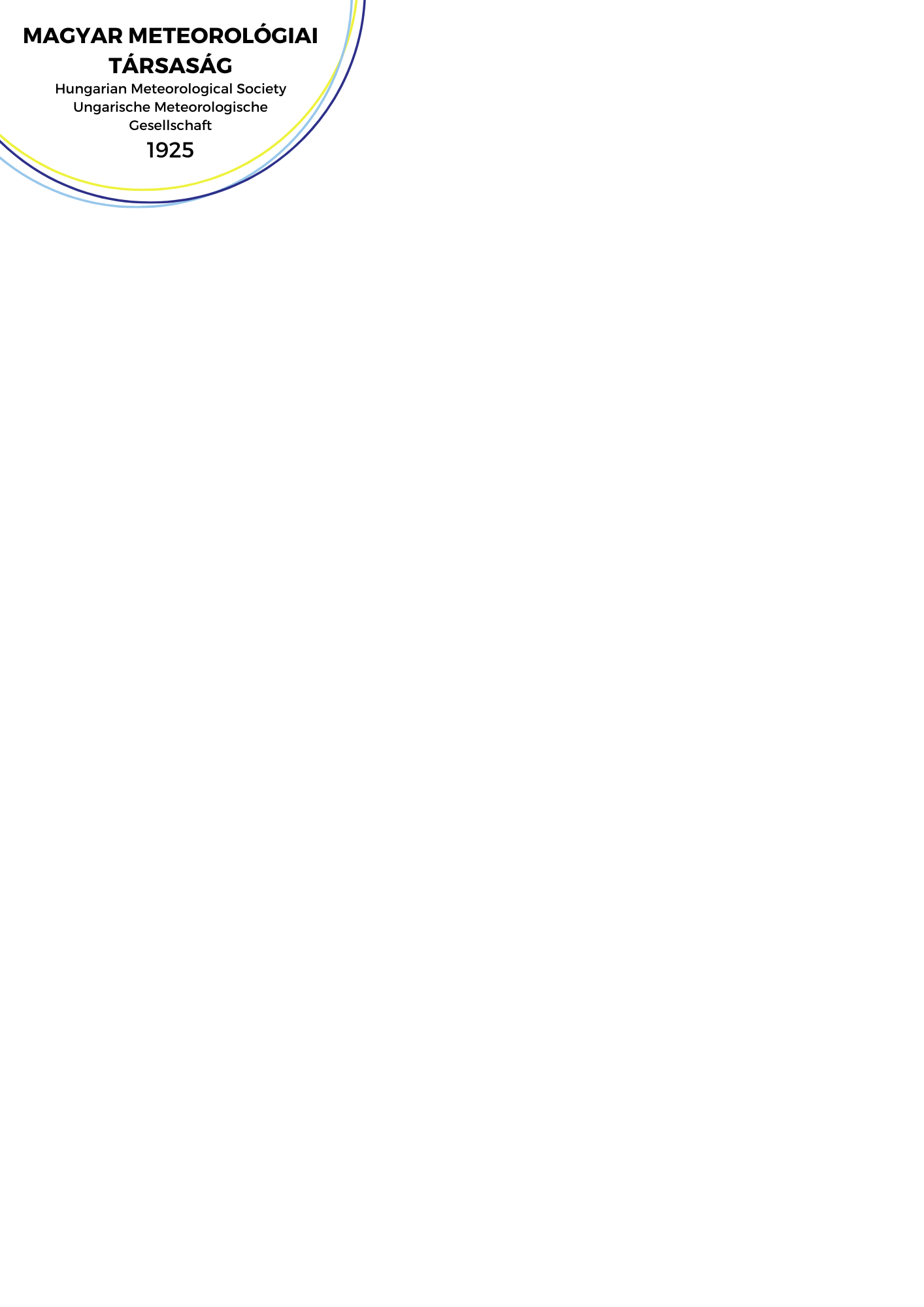 az MMT Agro- és Biometeorológiai Szakosztályának 2024. április 16-án, kedden, 14:30 órakor kezdődőelőadóülésére, amelynek témájaBERÉNYI-DÍJASOK MUNKÁSSÁGÁNAK BEMUTATÁSAAz ülés programja: Makra László (Szegedi Tudományegyetem, Mezőgazdasági Kar): A parlagfű pollen koncentrációjának időbeli és térbeli explicit, adatvezérelt becslése EurópáraBarcza Zoltán (Eötvös Loránd Tudományegyetem, Természettudományi Kar): Az ensemble módszer alkalmazása biogeokémiai modellezés kontextusbanKérdések, hozzászólások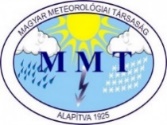 Helyszín:HungaroMet Magyar Meteorológiai Szolgáltató Nonprofit Zrtföldszinti Díszterem (Budapest II., Kitaibel P. u. 1.)A rendezvényhez online formában történő csatlakozás lehetőségéről később küldünk információt.Minden érdeklődőt szeretettel várunk!		Varga Zoltán	Fülöp Andrea	 		elnök	titkár		                            MMT Agro- és Biometeorológiai Szakosztály	A rendezvényen videófelvétel, fényképek készülhetnek, melyeket a Társaság közösségi és nyilvános felületein népszerűsítés, ismeretterjesztés, pályázati beszámoló céljából megoszthatunk. ELŐADÁSOK ÖSSZEFOGLALÓIMakra László: A parlagfű pollen koncentrációjának időbeli és térbeli explicit, adatvezérelt becslése EurópáraAz aeroallergén-termelő növényfajoknak a jelenlegi és jövőbeni éghajlatváltozás okozta terjeszkedése komoly humán egészségi problémát jelent Európa-szerte és másutt. Emaitt sürgető igény mutatkozik pontos, időbeli dinamikus térképek elkészítésére kontinentális szinten, különösen az éghajlati bizonytalansággal összefüggésében. A tanulmány célja, hogy helyreállítsa a hiányzó napi parlagfűpollen adatkészleteket, s ezek alapján elkészítsük a parlagfűpollen legrészletesebb, nagy felbontású fenológiai és kvantitatív térképeit Európára. Ennek érdekében két statisztikai eljárást fejlesztettünk ki, a Gauss-módszert (GM) és a mély tanulást (DL) a hiányzó napi parlagfűpollen adatsorok helyreállítására, a növény reprodukciós és növekedési (fenológiai, pollentermelési és fagyhoz kapcsolódó) jellemzői alapján. A DL modell teljesítménye rendre jobb volt a szezonális pollenintegrálok becsléséhez, mint a GM megközelítés eredményei. Ezek az első térképek, melyek magassági korrekció alkalmazásával készültek a hiányzó polleninformációk helyreállítására, továbbá mi állítottuk elő a parlagfűpollen első fenológiai térképeit a nemzetközi szakirodalomban. Létrehoztunk egy weboldalt (http://euragweedpollen.gmf.u-szeged.hu/), amely tartalmazza a vizsgált állomások eredeti, illetve helyreállított napi parlagfűpollen koncentráció adatsorait, lehetővé téve az újonnan mért vagy helyreállított napi adatok folyamatos feltöltését. Ezen térképek előállítása lehetőséget biztosít a pollenhatások nyomon követésére az éghajlati változásokkal összefüggésben, a magas pollenexpozícióval rendelkező földrajzi régiók azonosítására, a jövőben sebezhetővé váló területek körülhatárolására, a térbeli enyhítő intézkedések alkalmazására és a kezelési beavatkozások rangsorolására.Barcza Zoltán: Az ensemble módszer alkalmazása biogeokémiai modellezés kontextusbanSikeressége miatt az ensemble módszer az operatív időjárás előrejelzés egyik meghatározó eleme. A módszer sokaság alapú modellfuttatásokon alapul, és lehetővé teszi valószínűségi előrejelzések készítését, és a bizonytalanságok számszerűsítését. Kevéssé ismert, hogy a klímakutatás egyéb területein, illetve más tudományterületeken, mint például a folyamat alapú ökológiai modellezés terén is egyre gyakrabban használják a sokaság alapú modellezési technikát. Az előadás keretén belül bemutatom a MACSUR és AgMIP projekteket, amelyek fő célja a különböző mezőgazdasági és biogeokémiai modellező kezdeményezések összefogása. Kitekintésként rámutatok a folyamat alapú modellezés jelenlegi kihívásaira, és a lehetséges megoldásokra, illetve a hazai eredményekről is szó lesz.